Второвагайская СОШ, филиал МАОУ Бегишевская СОШ Индивидуальный образовательный маршрутучителя начальных классов Муслимовой А.Мна 2020-2023 год (3 года)с. Второвагайское2020 г.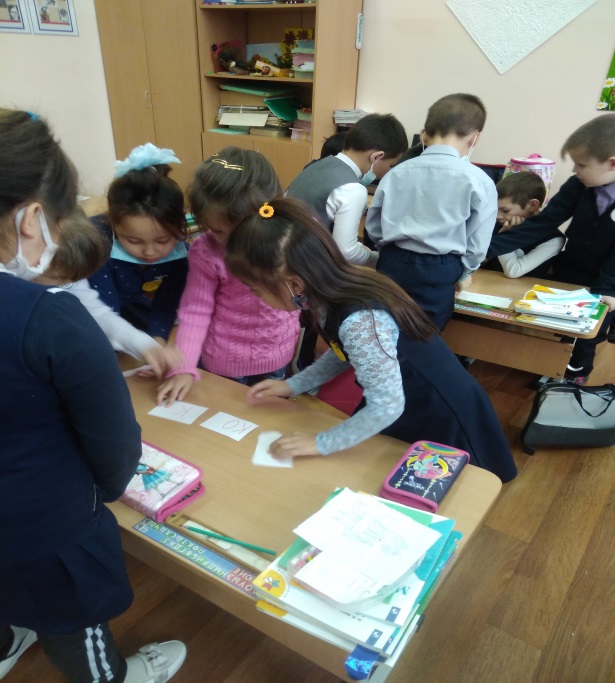 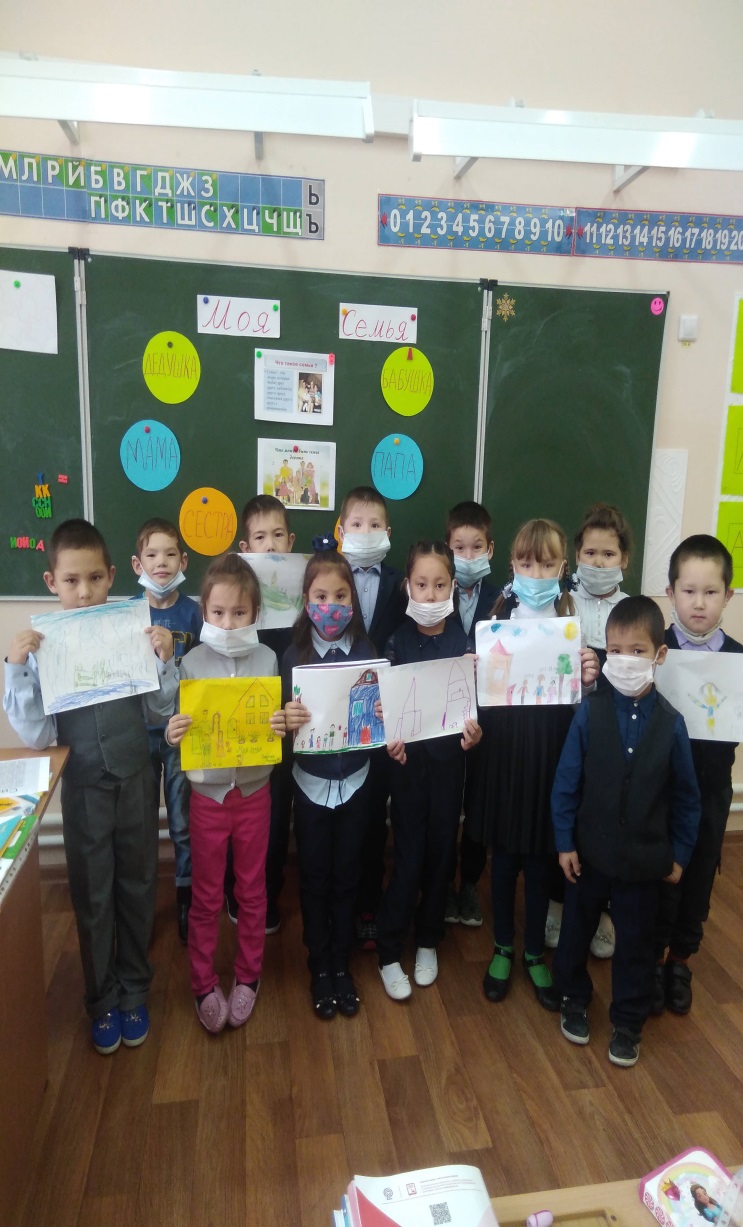 Информационная карта педагогаКурсы повышения квалификации, переподготовки (тема, год, кол-во часов)1.«Модернизация содержания начального образования и технологий формирования предметных, метапредметных и личностных результатов у младших школьников», ТОГИРРО, (июнь-июль 2020г.72ч);2.«Новые методы и технологии преподавания в начальной школе по ФГОС» (май- июнь 2020 г, 144ч);3.Методический абонемент «Формирование и оценка функциональной грамотности обучающихся», январь- декабрь 2021 годаТема самообразования: Формирование профессиональных компетенций учителя начальных классов в условиях обновления содержания ФГОС НОО»Цель саморазвития: изучение теоретических и практических аспектов формирования универсальных учебных действий у младших школьников в условиях реализации ФГОС НОО.Задачи:повышение качества проведения учебных занятий на основе внедрения новых технологий;внедрять интерактивные формы организации учебного процесса с целью формирования ключевых компетентностей и повышения мотивации учащихся.использовать технологии проектной деятельности с целью формирования УУД;воспитание патриотических чувств, приобщение к национальной культуре и традициям, воспитание нравственных и духовных качеств личности;разработать учебные и дидактические материалы;знакомиться с нормативными документами в сфере образования, с новинками психологопедагогической и методической литературы;научить  “читать” таблицы,схемы и диаграммы и преобразовывать информацию в текст;развивать речь обучащихся  на уроках, научить формулировать полный ответ на вопросы;способствовать формированию финансовой грамотности на уроках;Ожидаемые результаты работы для педагога:Улучшение качества образования;повышение качества преподаваемых предметов;эффективное участие в педсоветах, семинарах, в работе школьного и районного МО учителей начальных классов;анализ и оценка результатов своей деятельности и деятельности учащихся;повышение профессиональной компетентности;повышение качества обучения посредством внедрения в учебный процесс современныхОжидаемые результаты для учащихся:Формирование у ученика внутренней позиции школьника на уровне положительного отношения к школе, понимание необходимости учения, способности к самооценке, умения планировать, контролировать свои действия;Повышение степени самостоятельности в учебной и внеучебной деятельностиУспешность и результативность работы на уроках;Формирование навыков функциональной грамотности у учащихся;Успешное освоение учебного материала на каждом уровне обучения;Формировать умение работать с текстом;Творческая активность обучающихся;  Успешная коммуникация в сообществе, в том числе за пределами школы и дома;     Сроки работы над проблемой: 1 годФорма отчета по проделанной работе: выступление на заседаниях ШМО, РМО и педсоветах, участие в профессиональных конкурсах, проведение открытых уроков на школьном, районном уровнеСобеседование в межкурсовой период (до курсов, после курсов)Этапы и сроки реализации ИОМ:Программа профессионального развития педагога в межкурсовой период Дата рождения08.08.1967Уровень образованияСреднее специальноеУчебное заведения (окончила)Тобольское педагогическое училище Специальность /направление и профиль по дипломупреподавание в начальных классах Год окончания учебного заведения (номер, серия диплома)1986 г ( ИТ  №   217369)Квалификационная категория (дата присвоения)1,Общий трудовой стаж (полных лет)10Стаж педагогической работы10ПериодНаправление/тематикаДатаПервый годКомпетентностная модель учителя.Методы и приемы повышения мотивации учащихсяСоздание развивающей средыСобеседование после курсов «Модернизация содержания начального образования и технологий формирования предметных, метапредметных и личностных результатов у младших школьников», на тему «Основные компетенции современного учителя», август 2020г.Разнообразные формы организации самостоятельной, осмысленной деятельности учащихся на основе собственной мотивации и ответственности за результатИОМ: цели, задачи, направления.В течениевсего периодаавгуст 2021 г.2020-2021у.гВторой годМетоды и приемы работы с высокомотивированными детьмиФормирование и реализация индивидуальной образовательной траектории для высокомотивированных детей. Его реализация в течении года: результаты и прогнозы. Особенности работы с обучающимися в рамках индивидуального проекта.Промежуточные итоги при реализации ИОМ. Корректировка целей и задач профессионального развития.2021-2022у.г.Третий годИтоги и результаты ИОМ.2023г.ЭтапСрок реализацииЗадачиДиагностический В течение всего периода.1.Изучение психолого-педагогической и учебной литературы.2.Развитие у школьников познавательного интереса и школьной мотивации через использование проектной и исследовательской деятельности.3.Изучение нормативной              методической литературы по внедрению ФГОС.4.Знакомство с инновационными технологиями обучения через интернет.Теоретический Определение целей и задач темы.Разработка системы мер, направленных на решение поставленных задач.Прогнозирование результатов.Практический 2021-2022 у.г.Изучение и внедрение в практику изученных технологий на основе мотивации и активизации учащихсяПроведение открытых уроков, мастер-классов.Выступление на педагогическом совете в декабре 2021 г, заседании МО учителей начальных классов с анализом промежуточных результатов работы по теме самообразования.Мастер-класс для учителей начальных классов по теме самообразования в школе. Участие во всероссийском конкурсе «Великая Отечественная война в судьбе моей семьи».Открытый урок в рамках школьной предметной недели.Аналитический В течение  всего периодаАнализ работы по теме самообразования.Оформление результатов работы.Участие в педагогическом конкурсе.  «Педагогика 21 век»Участие детей в конкурсах различного уровня. Награждение активных участников проектных работ. Награждение активных родителей. Результативный 2020-2023г.Дипломы и сертификаты. Обобщение опыта.Направления развития Аспект -Зона развитияФормат обучения  СрокиВнедрение в практику Точки контроля методическоеСовершенствовать знания современного содержания образования учащихся по начальному курсу обучения. 1.«Модернизация содержания начального образования и технологий формирования предметных, метапредметных и личностных результатов у младших школьников», ТОГИРРО, (июнь-июль 2020г.72ч);2.«Новые методы и технологии преподавания в начальной школе по ФГОС» (май- июнь 2020 г, 144ч);3.Методический абонемент «Формирование и оценка функциональной грамотности обучающихся», январь- декабрь 2021 года4.Прохождение Интенсив «Я Учитель»Июнь-июль, 2020 г.Май-июнь, 2020 г.Повышение интереса мотивации к обучению, повышение качества усвоения учебного материалаВнедрение в практику мастер-классы, методические семинары.Сертификаты, удостоверения, Грамоты и дипломы учащихсяПрохождение аттестации на соответствии 1 квалификационной категории в 2021-2022 уч.год.методическоеСовершенствовать знания современного содержания образования учащихся по начальному курсу обучения. 4.Участие в Методическом абонементе по теме «Формирование и оценка функциональной грамотности обучающихся», январь-декабрь 2021 года1.Создание нестандартных ситуаций на уроке2.Применение новых информационных технологий.Работа в творческой группе по вопросам формирования и оценки ФГ обучающихся; технологические карты уроков, размещенные в разделе «Методическая работа» на сайте школы, разработка мероприятий в рамках предметной декады vtorovagaiskaya.ru   методическоеПосещение семинаров. Выступление перед коллегами на МО, педсоветах, конференциях.Посещение семинаров МО, КМО, РМО- выступление на МО по вопросам самообразования и реализации ИОМ педагога Участие в работе РМО учителей начальных классов2020-2021г.8 декабря 2020 г.Участие в семинарах учителей начальных классов.Проведение открытых уроков с использованием ИКТ.Разработка презентаций к урокам.Пополнение портфолио, технологические карты открытых уроков, размещенных на личной странице в разделе «Методическая копилка» на сайте школы. Электронная база личных разработок.методическоеФормирование функциональной грамотности1Обучение в рамках реализации Методического абонемента«Формирование и оценка функциональной грамотности обучающихся» участие в вебинарах:Семинар-практикум (онлайн формат) «Концептуальные основы функциональной грамотности обучающихся: основные понятия, подходы, психологические аспекты».Семинар-практикум (онлайн формат) «Формирование читательской грамотности в условиях реализации ФГОС».Семинар-практикум (онлайн формат) «Обзор учебно-методических пособий и ЭОР по формированию финансовой грамотности».2.Участие в вебинаре«Функциональная грамотность школьника. Модуль «Контекстные задачи» ЯКласс»,31.03.2021г.3.Участие в вебинареМодуль «Финансовая грамотность14.04.2021г.Январь-декабрь2021гЯнварь, 2021Февраль, март 2021 Июнь 2021Участие в коллективной работе по решению актуальных педагогических проблемВнедрение приемов формирования функциональной грамотности и ее компонентов на уроках.Интеллект-карта «Подходы к формированию функциональной грамотности»Банк заданий по формированию читательской грамотности. Чек-лист по использованию ЭОР. методическоеФормирование мотивации у обучающихся.1.Изучение статьи «Я Учитель»«Как повысить учебную мотивацию учеников?»3. Изучение статьи в журнале «5 шагов, чтобы организовать индивидуальную образовательную траекторию»Ноябрь 2020 г.Февраль, 2021 г.Стимулирование деятельности, через оценку, словесное поощрение, выставку лучших работ.Положительный эмоциональный настрой, через создание на уроке доброжелательной атмосферы доверия и сотрудничества.предметноеПовышение профессиональной компетентностиКПК по курсу начальных классов1.Новые методы и технологии преподавания в начальной школе по ФГОС» (май 2020г,144ч).ООО «Инфоурок»2. «Модернизация содержания начального образования и технологий формирования предметных, метапредметных и личностных результатов у младших школьников»(июнь 2020г,72ч»«ТОГИРРО»2020-2023г.Изучить новые образовательные стандарты, уяснить их особенности.КПК по курсу начальных классов1.Новые методы и технологии преподавания в начальной школе по ФГОС» (май 2020г,144ч).ООО «Инфоурок»2. «Модернизация содержания начального образования и технологий формирования предметных, метапредметных и личностных результатов у младших школьников»(июнь 2020г,72ч»«ТОГИРРО»3. Изучение материалов на сайте http://school-russia.prosv.ru/info.aspx?ob_no=272212020-2023г.Формирование УУД в соответствии с требованиями ФГОС; технологические карты в соответствии с ФГОСРазработать рабочие программы по своим предметам в соответствии требований ФГОС.Курсы ПК «Модернизация содержания начального образования и технологий формирования предметных, метапредметных и личностных результатов у младших школьников»(июнь 2020г,72ч»«ТОГИРРО»2020 г.Разработка учебных программ на 2021-2022 учебный годРабочие программы разработаны с учетом требований ФГОС, размещены на сайте школы